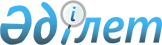 О внесении изменений в решение маслихата Илийского района от 22 декабря 2015 года № 52-243 "О бюджете Илийского района на 2016-2018 годы"
					
			Утративший силу
			
			
		
					Решение Илийского районного маслихата Алматинской области от 20 июля 2016 года № 6-31. Зарегистрировано Департаментом юстиции Алматинской области 27 июля 2016 года № 3921. Утратило силу решением Илийского районного маслихата Алматинской области от 26 июля 2017 года № 14-75
      Сноска. Утратило силу решением Илийского районного маслихата Алматинской области от 26.07.2017 № 14-75 (вводится в действие по истечении десяти календарных дней после дня его первого официального опубликования).

      В соответствии с пунктом 4 статьи 106 Бюджетного кодекса Республики Казахстан от 4 декабря 2008 года, подпунктом 1) пункта 1 статьи 6 Закона Республики Казахстан от 23 января 2001 года "О местном государственном управлении и самоуправлении в Республике Казахстан", маслихат Илийского района РЕШИЛ:

      1. Внести в решение маслихата Илийского района от 22 декабря 2015 года № 52-243 "О бюджете Илийского района на 2016-2018 годы" (зарегистрированного в Реестре государственной регистрации нормативных правовых актов от 30 декабря 2015 года № 3654, опубликованного в газете "Иле таны" от 8 января 2016 года № 2-3 (4638)), в решение маслихата Илийского района от 2 февраля 2016 года № 54-252 "О внесении изменений в решение маслихата Илийского района от 22 декабря 2015 года № 52-243 "О бюджете Илийского района на 2016-2018 годы" (зарегистрированного в Реестре государственной регистрации нормативных правовых актов от 16 февраля 2016 года № 3716, опубликованного в газете "Иле таны" от 26 февраля 2016 года № 11 (4646)), в решение маслихата Илийского района от 1 апреля 2016 года № 2-8 "О внесении изменений в решение маслихата Илийского района от 22 декабря 2015 года № 52-243 "О бюджете Илийского района на 2016-2018 годы" (зарегистрированного в Реестре государственной регистрации нормативных правовых актов от 7 апреля 2016 года № 3777, опубликованного в газете "Иле таны" от 15 апреля 2016 года № 22 (4657)), в решение маслихата Илийского района от 20 мая 2016 года № 4-20 "О внесении изменений в решение маслихата Илийского района от 22 декабря 2015 года № 52-243 "О бюджете Илийского района на 2016-2018 годы" (зарегистрированного в Реестре государственной регистрации нормативных правовых актов от 31 мая 2016 года № 3873, опубликованного в газете "Иле таны" от 10 июня 2016 года № 30 (4664)) следующие изменения:

      пункт 1 указанного решения изложить в новой редакции:

      "1. Утвердить районный бюджет на 2016-2018 годы согласно приложениям 1, 2 и 3 соответственно, в том числе на 2016 год в следующих объемах:

      1) доходы 82 212 513 тысяч тенге, в том числе:

      налоговые поступления 67 340 613 тысяч тенге;

      неналоговые поступления 51 900 тысяч тенге;

      поступления от продажи основного капитала 126 200 тысяч тенге;

      поступления трансфертов 14 593 800 тысяч тенге, в том числе:

      целевые текущие трансферты 6 182 302 тысячи тенге;

      целевые трансферты на развитие 8 411 498 тысяч тенге;

      2) затраты 82 924 576 тысяч тенге; 

      3) чистое бюджетное кредитование 48 011 тысяч тенге, в том числе:

      бюджетные кредиты 69 993 тысячи тенге;

      погашение бюджетных кредитов 21 982 тысячи тенге;

      4) сальдо по операциям с финансовыми активами 5 910 тысяч тенге;

      5) дефицит (профицит) бюджета (-) 865 984 тысячи тенге;

      6) финансирование дефицита (использование профицита) бюджета 865 984 тысячи тенге.".

      2. Приложение 1 к указанному решению изложить в новой редакции согласно приложению к настоящему решению.

      3. Возложить на руководителя государственного учреждения "Отдел экономики и бюджетного планирования Илийского района" (по согласованию Естеусизова Гульнар Таутаевна) опубликование настоящего решения после государственной регистрации в органах юстиции в официальных и периодических печатных изданиях, а также на интернет-ресурсе, определяемом Правительством Республики Казахстан, и на интернет-ресурсе маслихата района.

      4. Контроль за исполнением настоящего решения возложить на постоянную комиссию маслихата Илийского района "По вопросам бюджета, социально-экономического развития, транспорта, строительства, связи, промышленности, сельского хозяйства, земельных отношений и предпринимательства".

      5. Настоящее решение вводится в действие с 1 января 2016 года. Бюджет Илийского района на 2016 год
					© 2012. РГП на ПХВ «Институт законодательства и правовой информации Республики Казахстан» Министерства юстиции Республики Казахстан
				
      Председатель сессии маслихата

      Илийского района

 С. Нургисаева

      Секретарь маслихата Илийского

      района

 Р. Абилева
Приложение к решению маслихата Илийского района от 20 июля 2016 года № 6-31 "О внесении изменений в решение маслихата Илийского района от 22 декабря 2015 года № 52-243 "О бюджете Илийского района на 2016-2018 годы"Приложение 1 утвержденное решением маслихата Илийского района от 22 декабря 2015 года № 52-243 "О бюджете Илийского района на 2016-2018 годы"
Категория
Категория
Категория
Категория
Категория
Сумма (тысяч тенге)
Класс
Класс
Класс
Класс
Сумма (тысяч тенге)
Подкласс
Подкласс
Подкласс
Сумма (тысяч тенге)
Специфика
Специфика
Сумма (тысяч тенге)
Наименование
Сумма (тысяч тенге)
І. Доходы
82 112 513
1
Налоговые поступления
67 340 613
01
Подоходный налог
4 238 650
2
Индивидуальный подоходный налог
4 238 650
03
Социальный налог
3 113 790
1
Социальный налог
3 113 790
04
Hалоги на собственность
2 277 530
1
Hалоги на имущество
1 804 000
3
Земельный налог
76 410
4
Hалог на транспортные средства
393 200
5
Единый земельный налог
3 920
05
Внутренние налоги на товары, работы и услуги
57 647 443
2
Акцизы
57 533 213
3
Поступления за использование природных и других ресурсов
9 650
4
Сборы за ведение предпринимательской и профессиональной деятельности
100 000
5
Налог на игорный бизнес
4 580
08
Обязательные платежи, взимаемые за совершение юридически значимых действий и (или) выдачу документов уполномоченными на то государственными органами или должностными лицами
63 200
1
Государственная пошлина
63 200
2
Неналоговые поступления
51 900
01
Доходы от государственной собственности
5 850
5
Доходы от аренды имущества, находящегося в государственной собственности
5 850
04
Штрафы, пени, санкции, взыскания, налагаемые государственными учреждениями, финансируемыми из государственного бюджета, а также содержащимися и финансируемыми из бюджета (сметы расходов) Национального Банка Республики Казахстан 
35 450
1
Штрафы, пени, санкции, взыскания, налагаемые государственными учреждениями, финансируемыми из государственного бюджета, а также содержащимися и финансируемыми из бюджета (сметы расходов) Национального Банка Республики Казахстан, за исключением поступлений от организаций нефтяного сектора 
35 450
06
Прочие неналоговые поступления
10 600
1
Прочие неналоговые поступления
10 600
3
Поступления от продажи основного капитала
126 200
03
Продажа земли и нематериальных активов
126 200
1
Продажа земли
126 200
4
Поступления трансфертов 
14 593 800
02
Трансферты из вышестоящих органов государственного управления
14 593 800
2
Трансферты из областного бюджета
14 593 800
Функциональная группа
Функциональная группа
Функциональная группа
Функциональная группа
Функциональная группа
Функциональная группа
Сумма (тысяч тенге)
Функциональная подгруппа
Функциональная подгруппа
Функциональная подгруппа
Функциональная подгруппа
Функциональная подгруппа
Сумма (тысяч тенге)
Администратор бюджетных программ
Администратор бюджетных программ
Администратор бюджетных программ
Администратор бюджетных программ
Сумма (тысяч тенге)
Программа
Программа
Программа
Сумма (тысяч тенге)
Подпрограмма
Подпрограмма
Сумма (тысяч тенге)
Наименование
Сумма (тысяч тенге)
ІІ. Затраты
82 924 576
01
Государственные услуги общего характера
441 599
1
Представительные, исполнительные и другие органы, выполняющие общие функции государственного управления
396 615
112
Аппарат маслихата района (города областного значения)
14 600
001
Услуги по обеспечению деятельности маслихата района (города областного значения)
14 560
003
Капитальные расходы государственного органа 
40
122
Аппарат акима района (города областного значения)
111 992
001
Услуги по обеспечению деятельности акима района (города областного значения)
111 392
003
Капитальные расходы государственного органа 
600
123
Аппарат акима района в городе, города районного значения, поселка, села, сельского округа
270 023
001
Услуги по обеспечению деятельности акима района в городе, города районного значения, поселка, села, сельского округа
269 683
022
Капитальные расходы государственного органа
340
2
Финансовая деятельность
19 463
452
Отдел финансов района (города областного значения)
19 463
001
Услуги по реализации государственной политики в области исполнения бюджета и управления коммунальной собственностью района (города областного значения)
15 002
003
Проведение оценки имущества в целях налогообложения
2 503
010
Приватизация, управление коммунальным имуществом, постприватизационная деятельность и регулирование споров, связанных с этим
1 958
5
Планирование и статистическая деятельность
25 521
453
Отдел экономики и бюджетного планирования района (города областного значения)
25 521
001
Услуги по реализации государственной политики в области формирования и развития экономической политики, системы государственного планирования
25 521
02
Оборона
4 261
1
Военные нужды
2 918
122
Аппарат акима района (города областного значения)
2 918
005
Мероприятия в рамках исполнения всеобщей воинской обязанности
2 918
2
Организация работы по чрезвычайным ситуациям
1 343
122
Аппарат акима района (города областного значения)
1 343
007
Мероприятия по профилактике и тушению степных пожаров районного (городского) масштаба, а также пожаров в населенных пунктах, в которых не созданы органы государственной противопожарной службы
1 343
03
Общественный порядок, безопасность, правовая, судебная, уголовно-исполнительная деятельность
2 948
9
Прочие услуги в области общественного порядка и безопасности
2 948
485
Отдел пассажирского транспорта и автомобильных дорог района (города областного значения)
2 948
021
Обеспечение безопасности дорожного движения в населенных пунктах
2 948
04
Образование
17 487 489
1
Дошкольное воспитание и обучение
1 935 581
464
Отдел образования района (города областного значения)
1 931 290
009
Обеспечение деятельности организаций дошкольного воспитания и обучения
800 785
040
Реализация государственного образовательного заказа в дошкольных организациях образования
1 130 505
467
Отдел строительства района (города областного значения)
4 291
037
Строительство и реконструкция объектов дошкольного воспитания и обучения
4 291
2
Начальное, основное среднее и общее среднее образование
14 675 031
464
Отдел образования района (города областного значения)
6 886 720
003
Общеобразовательное обучение
6 847 976
006
Дополнительное образование для детей
38 744
465
Отдел физической культуры и спорта района (города областного значения)
88 875
017
Дополнительное образование для детей и юношества по спорту
88 875
467
Отдел строительства района (города областного значения)
7 699 436
024
Строительство и реконструкция объектов начального, основного среднего и общего среднего образования
7 699 436
9
Прочие услуги в области образования
876 877
464
Отдел образования района (города областного значения)
876 877
001
Услуги по реализации государственной политики на местном уровне в области образования 
19 906
004
Информатизация системы образования в государственных учреждениях образования района (города областного значения)
46 500
005
Приобретение и доставка учебников, учебно-методических комплексов для государственных учреждений образования района (города областного значения)
394 425
015
Ежемесячные выплаты денежных средств опекунам (попечителям) на содержание ребенка-сироты (детей-сирот), и ребенка (детей), оставшегося без попечения родителей
68 000
067
Капитальные расходы подведомственных государственных учреждений и организаций
348 046
06
Социальная помощь и социальное обеспечение
402 980
1
Социальное обеспечение
65 189
451
Отдел занятости и социальных программ района (города областного значения)
61 820
005
Государственная адресная социальная помощь
3 640
016
Государственные пособия на детей до 18 лет
58 180
464
Отдел образования района (города областного значения)
3 369
030
Содержание ребенка (детей), переданного патронатным воспитателям
3 369
2
Социальная помощь
295 365
451
Отдел занятости и социальных программ района (города областного значения)
295 365
002
Программа занятости
57 784
004
Оказание социальной помощи на приобретение топлива специалистам здравоохранения, образования, социального обеспечения, культуры, спорта и ветеринарии в сельской местности в соответствии с законодательством Республики Казахстан
42 335
006
Оказание жилищной помощи
24 907
007
Социальная помощь отдельным категориям нуждающихся граждан по решениям местных представительных органов
26 665
010
Материальное обеспечение детей-инвалидов, воспитывающихся и обучающихся на дому
5 090
014
Оказание социальной помощи нуждающимся гражданам на дому
94 370
017
Обеспечение нуждающихся инвалидов обязательными гигиеническими средствами и предоставление услуг специалистами жестового языка, индивидуальными помощниками в соответствии с индивидуальной программой реабилитации инвалида
44 214
9
Прочие услуги в области социальной помощи и социального обеспечения
42 426
451
Отдел занятости и социальных программ района (города областного значения)
42 426
001
Услуги по реализации государственной политики на местном уровне в области обеспечения занятости и реализации социальных программ для населения
36 230
011
Оплата услуг по зачислению, выплате и доставке пособий и других социальных выплат
2 792
050
Реализация Плана мероприятий по обеспечению прав и улучшению качества жизни инвалидов в Республике Казахстан на 2012 – 2018 годы
3 404
07
Жилищно-коммунальное хозяйство
1 163 012
1
Жилищное хозяйство
828 786
463
Отдел земельных отношений района (города областного значения)
56 858
016
Изъятие земельных участков для государственных нужд
56 858
464
Отдел образования района (города областного значения)
54 260
026
Ремонт объектов в рамках развития городов и сельских населенных пунктов по Дорожной карте занятости 2020
54 260
467
Отдел строительства района (города областного значения)
665 923
003
Проектирование и (или) строительство, реконструкция жилья коммунального жилищного фонда
368 299
004
Проектирование, развитие и (или) обустройство инженерно-коммуникационной инфраструктуры
297 624
485
Отдел пассажирского транспорта и автомобильных дорог района (города областного значения)
16 002
004
Ремонт и благоустройство объектов в рамках развития городов и сельских населенных пунктов по Дорожной карте занятости 2020
16 002
487
Отдел жилищно-коммунального хозяйства и жилищной инспекции района (города областного значения)
35 743
001
Услуги по реализации государственной политики на местном уровне в области жилищно-коммунального хозяйства и жилищного фонда
13 843
041
Ремонт и благоустройство объектов в рамках развития городов и сельских населенных пунктов по Дорожной карте занятости 2020
21 900
2
Коммунальное хозяйство
144 154
487
Отдел жилищно-коммунального хозяйства и жилищной инспекции района (города областного значения)
144 154
016
Функционирование системы водоснабжения и водоотведения
10 200
058
Развитие системы водоснабжения и водоотведения в сельских населенных пунктах
133 954
3
Благоустройство населенных пунктов
190 072
123
Аппарат акима района в городе, города районного значения, поселка, села, сельского округа
190 072
011
Благоустройство и озеленение населенных пунктов
190 072
08
Культура, спорт, туризм и информационное пространство
174 735
1
Деятельность в области культуры
63 226
455
Отдел культуры и развития языков района (города областного значения)
63 226
003
Поддержка культурно-досуговой работы
63 226
2
Спорт
11 420
465
Отдел физической культуры и спорта района (города областного значения)
11 420
001
Услуги по реализации государственной политики на местном уровне в сфере физической культуры и спорта
7 115
006
Проведение спортивных соревнований на районном (города областного значения) уровне
602
007
Подготовка и участие членов сборных команд района (города областного значения) по различным видам спорта на областных спортивных соревнованиях
3 703
3
Информационное пространство
76 383
455
Отдел культуры и развития языков района (города областного значения)
50 067
006
Функционирование районных (городских) библиотек
49 038
007
Развитие государственного языка и других языков народа Казахстана
1 029
456
Отдел внутренней политики района (города областного значения)
26 316
002
Услуги по проведению государственной информационной политики
26 316
9
Прочие услуги по организации культуры, спорта, туризма и информационного пространства
23 706
455
Отдел культуры и развития языков района (города областного значения)
7 615
001
Услуги по реализации государственной политики на местном уровне в области развития языков и культуры
7 615
456
Отдел внутренней политики района (города областного значения)
16 091
001
Услуги по реализации государственной политики на местном уровне в области информации, укрепления государственности и формирования социального оптимизма граждан
16 091
10
Сельское, водное, лесное, рыбное хозяйство, особо охраняемые природные территории, охрана окружающей среды и животного мира, земельные отношения
187 133
1
Сельское хозяйство
77 713
453
Отдел экономики и бюджетного планирования района (города областного значения)
18 153
099
Реализация мер по оказанию социальной поддержки специалистов
18 153
462
Отдел сельского хозяйства района (города областного значения)
19 017
001
Услуги по реализации государственной политики на местном уровне в сфере сельского хозяйства
19 017
473
Отдел ветеринарии района (города областного значения)
40 543
001
Услуги по реализации государственной политики на местном уровне в сфере ветеринарии
17 623
006
Организация санитарного убоя больных животных
2 246
007
Организация отлова и уничтожения бродячих собак и кошек
4 600
008
Возмещение владельцам стоимости изымаемых и уничтожаемых больных животных, продуктов и сырья животного происхождения
12 729
009
Проведение ветеринарных мероприятий по энзоотическим болезням животных
160
010
Проведение мероприятий по идентификации сельскохозяйственных животных
3 185
6
Земельные отношения
27 498
463
Отдел земельных отношений района (города областного значения)
27 498
001
Услуги по реализации государственной политики в области регулирования земельных отношений на территории района (города областного значения)
13 236
006
Землеустройство, проводимое при установлении границ районов, городов областного значения, районного значения, сельских округов, поселков, сел
14 262
9
Прочие услуги в области сельского, водного, лесного, рыбного хозяйства, охраны окружающей среды и земельных отношений
81 922
473
Отдел ветеринарии района (города областного значения)
81 922
011
Проведение противоэпизоотических мероприятий
81 922
11
Промышленность, архитектурная, градостроительная и строительная деятельность
23 306
2
Архитектурная, градостроительная и строительная деятельность
23 306
467
Отдел строительства района (города областного значения)
12 611
001
Услуги по реализации государственной политики на местном уровне в области строительства
12 611
468
Отдел архитектуры и градостроительства района (города областного значения)
10 695
001
Услуги по реализации государственной политики в области архитектуры и градостроительства на местном уровне 
10 695
12
Транспорт и коммуникации
261 264
1
Автомобильный транспорт
253 273
485
Отдел пассажирского транспорта и автомобильных дорог района (города областного значения)
253 273
022
Развитие транспортной инфраструктуры
1 984
023
Обеспечение функционирования автомобильных дорог
251 289
9
Прочие услуги в сфере транспорта и коммуникаций
7 991
485
Отдел пассажирского транспорта и автомобильных дорог района (города областного значения)
7 991
001
Услуги по реализации государственной политики на местном уровне в области пассажирского транспорта и автомобильных дорог 
7 991
13
Прочие
283 793
3
Поддержка предпринимательской деятельности и защита конкуренции
12 043
469
Отдел предпринимательства района (города областного значения)
12 043
001
Услуги по реализации государственной политики на местном уровне в области развития предпринимательства
10 043
003
Поддержка предпринимательской деятельности
2 000
9
Прочие
271 750
123
Аппарат акима района в городе, города районного значения, поселка, села, сельского округа
245 886
040
Реализация мер по содействию экономическому развитию регионов в рамках Программы "Развитие регионов"
245 886
452
Отдел финансов района (города областного значения)
20 256
012
Резерв местного исполнительного органа района (города областного значения) 
20 256
453
Отдел экономики и бюджетного планирования района (города областного значения)
5 608
003
Разработка или корректировка, а также проведение необходимых экспертиз технико-экономических обоснований местных бюджетных инвестиционных проектов и конкурсных документаций проектов государственно-частного партнерства, концессионных проектов, консультативное сопровождение проектов государственно-частного партнерства и концессионных проектов
5 608
15
Трансферты
62 492 056
1
Трансферты
62 492 056
452
Отдел финансов района (города областного значения)
62 492 056
006
Возврат неиспользованных (недоиспользованных) целевых трансфертов
15 185
007
Бюджетные изъятия
62 242 506
051
Трансферты органам местного самоуправления
234 364
054
Возврат сумм неиспользованных (недоиспользованных) целевых трансфертов, выделенных из республиканского бюджета за счет целевого трансферта из Национального фонда Республики Казахстан
1
III.Чистое бюджетное кредитование
48 011
Бюджетные кредиты 
69 993
10
Сельское, водное, лесное, рыбное хозяйство, особо охраняемые природные территории, охрана окружающей среды и животного мира, земельные отношения
69 993
1
Сельское хозяйство
69 993
453
Отдел экономики и бюджетного планирования района (города областного значения)
69 993
006
Бюджетные кредиты для реализации мер социальной поддержки специалистов
69 993
Категория
Категория
Категория
Категория
Категория
Сумма (тысяч тенге)
Класс
Класс
Класс
Класс
Сумма (тысяч тенге)
Подкласс
Подкласс
Подкласс
Сумма (тысяч тенге)
Специфика
Специфика
Сумма (тысяч тенге)
Наименование
Сумма (тысяч тенге)
5
Погашение бюджетных кредитов
21 982
01
Погашение бюджетных кредитов
21 982
1
Погашение бюджетных кредитов, выданных из государственного бюджета
21 982
13
Погашение бюджетных кредитов, выданных из местного бюджета физическим лицам
21 982
Функциональная группа
Функциональная группа
Функциональная группа
Функциональная группа
Функциональная группа
Функциональная группа
Сумма (тысяч тенге)
Функциональная подгруппа
Функциональная подгруппа
Функциональная подгруппа
Функциональная подгруппа
Функциональная подгруппа
Сумма (тысяч тенге)
Администратор бюджетных программ
Администратор бюджетных программ
Администратор бюджетных программ
Администратор бюджетных программ
Сумма (тысяч тенге)
Программа
Программа
Программа
Сумма (тысяч тенге)
Подпрограмма
Подпрограмма
Сумма (тысяч тенге)
Наименование
Сумма (тысяч тенге)
IV. Сальдо по операциям с финансовыми активами
5 910
Приобретение фининсовых активов
5 910
13
Прочие
5 910
9
Прочие
5 910
456
Отдел внутренней политики района (города областного значения)
5 910
065
Формирование или увеличение уставного капитала юридических лиц
5 910
Категория
Категория
Категория
Категория
Категория
Сумма (тысяч тенге)
Класс
Класс
Класс
Класс
Сумма (тысяч тенге)
Подкласс
Подкласс
Подкласс
Сумма (тысяч тенге)
Специфика
Специфика
Сумма (тысяч тенге)
Наименование
Сумма (тысяч тенге)
6
Поступления от продажи финансовых активов государства
0
01
Поступления от продажи финансовых активов государства
0
1
Поступления от продажи финансовых активов внутри страны
0
Категория
Категория
Категория
Категория
Категория
Сумма (тысяч тенге)
Класс
Класс
Класс
Класс
Сумма (тысяч тенге)
Подкласс
Подкласс
Подкласс
Сумма (тысяч тенге)
Специфика
Специфика
Сумма (тысяч тенге)
Наименование
Сумма (тысяч тенге)
V. Дефицит (профицит) бюджета
-865 984
VI. Финансирование дефицита (использование профицита) бюджета
865 984
7
Поступления займов
169 993
01
Внутренние государственные займы
169 993
1
Государственные эмиссионные ценные бумаги
100 000
10
Поступления от выпуска государственных ценных бумаг, выпускаемых местными исполнительными органами областей, города республиканского значения, столицы для обращения на внутреннем рынке для финансирования строительства жилья в рамках реализации государственных и правительственных программ
100 000
2
Договоры займа
69 993
03
Займы, получаемые местным исполнительным органом района (города областного значения)
69 993
8
Используемые остатки бюджетных средств
717 973
01
Остатки бюджетных средств
717 973
1
Свободные остатки бюджетных средств
717 973
01
Свободные остатки бюджетных средств
717 973
Функциональная группа
Функциональная группа
Функциональная группа
Функциональная группа
Функциональная группа
Функциональная группа
Сумма (тысяч тенге)
Функциональная подгруппа
Функциональная подгруппа
Функциональная подгруппа
Функциональная подгруппа
Функциональная подгруппа
Сумма (тысяч тенге)
Администратор бюджетных программ
Администратор бюджетных программ
Администратор бюджетных программ
Администратор бюджетных программ
Сумма (тысяч тенге)
Программа
Программа
Программа
Сумма (тысяч тенге)
Подпрограмма
Подпрограмма
Сумма (тысяч тенге)
Наименование
Сумма (тысяч тенге)
16
Погашение займов
21 982
1
Погашение займов
21 982
452
Отдел финансов района (города областного значения)
21 982
008
Погашение долга местного исполнительного органа перед вышестоящим бюджетом
21 982